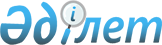 О внесений изменений в решение районного маслихата от 6 января 2020 года № 270 "Об утверждении бюджета Иргизского сельского округа на 2020-2022 годы"Решение Иргизского районного маслихата Актюбинской области от 26 марта 2020 года № 291. Зарегистрировано Департаментом юстиции Актюбинской области 1 апреля 2020 года № 6945
      В соответствии со статьями 9-1, 109-1 Бюджетного Кодекса Республики Казахстан от 4 декабря 2008 года, статьей 6 Закона Республики Казахстан от 23 января 2001 года "О местном государственном управлении и самоуправлении в Республике Казахстан", Иргизский районный маслихат РЕШИЛ:
      1. Внести в решение районного маслихата от 6 января 2020 года № 270 "Об утверждении бюджета Иргизского сельского округа на 2020-2022 годы" (зарегистрированное в Реестре государственной регистрации нормативных правовых актов № 6737, опубликованное 16 января 2020 года в эталонном контрольном банке нормативных правовых актов Республики Казахстан в электронном виде) следующие изменения:
      в пункте 1:
      в подпункте 2):
      затраты цифры "418 366" заменить цифрами "419 245,1";
      в подпункте 5):
      дефицит (профицит) бюджета цифры "0" заменить цифрами "-879,1";
      в подпункте 6):
      финансирование дефицита (использование профицита) бюджета цифры "0" заменить цифрами "879,1";
      используемые остатки бюджетных средств цифры "0" заменить цифрами "879,1".
      2. Приложение 1 к указанному решению изложить в новой редакции согласно приложения к настоящему решению.
      3. Государственному учреждению "Аппарат Иргизского районного маслихата" в установленном законодательством порядке обеспечить государственную регистрацию настоящего решения в Департаменте юстиции Актюбинской области.
      4. Настоящее решение вводится в действие с 1 января 2020 года. Бюджет Иргизского сельского округа на 2020 год
					© 2012. РГП на ПХВ «Институт законодательства и правовой информации Республики Казахстан» Министерства юстиции Республики Казахстан
				
      Председатель сессии Иргизского 
районного маслихата 

И. Сәрсенбаев

      Секретарь Иргизского 
районного маслихата 

К. Қосаяқов
Приложение к решению Иргизского районного маслихата от 26 марта 2020 года № 291Приложение 1 ГУ "Аппарат Иргизского районного маслихата от 6 января 2020 года № 270
Категория
Категория
Категория
Категория
Сумма 
(тысяча тенге)
Класс
Класс
Класс
Сумма 
(тысяча тенге)
Подкласс
Подкласс
Сумма 
(тысяча тенге)
Наименование
Сумма 
(тысяча тенге)
1
2
3
4
5
І. Доходы
418366
1
Налоговые поступления
17506
01
Подоходный налог
3 480
2
Индивидуальный подоходный налог
3 480
04
Налоги на собственность
14 026
1
Налог на имущество
606
3
Земельный налог
967
4
Налог на транспортные средства
12 453
2
Неналоговые поступления
406
01
Доходы от государственной собственности
326
5
Доходы от аренды имущества, находящегося в государственной собственности
326
06
Прочие неналоговые поступления
80
1
Прочие неналоговые поступления
80
4
Поступления трансфертов
400 454
02
Трансферты из вышестоящих органов государственного управления
400 454
3
Трансферты из районных (городов областного значения) бюджетов
400 454
Функциональная группа
Функциональная группа
Функциональная группа
Функциональная группа
Функциональная группа
Сумма 
(тысяча тенге)
Функциональная подгруппа
Функциональная подгруппа
Функциональная подгруппа
Функциональная подгруппа
Сумма 
(тысяча тенге)
Администратор бюджетных программ
Администратор бюджетных программ
Администратор бюджетных программ
Сумма 
(тысяча тенге)
Программа
Программа
Сумма 
(тысяча тенге)
Наименование
Сумма 
(тысяча тенге)
1
2
3
4
5
6
ІІ.Затраты
419 245,1
01
Государственные услуги общего характера
33 470
1
Представительные, исполнительные и другие органы, выполняющие общие функции государственного управления
33 470
124
Аппарат акима города районного значения, села, поселка, сельского округа
33 470
001
Услуги по обеспечению деятельности акима города районного значения, села, поселка, сельского округа
32 715
022
Капитальные расходы государственного органа
755
04
Образование
191 682
1
Дошкольное воспитание и обучение
191 682
124
Аппарат акима города районного значения, села, поселка, сельского округа
191 682
041
Реализация государственного образовательного заказа в дошкольных организациях образования
191 682
06
Социальная помощь и социальное обеспечение
1 874
2
Социальная помощь
1 874
124
Аппарат акима города районного значения, села, поселка, сельского округа
1 874
003
Оказание социальной помощи нуждающимся гражданам на дому
1 874
07
Жилищно-коммунальное хозяйство
34 525,1
3
Благоустройство населенных пунктов
34 525,1
124
Аппарат акима города районного значения, села, поселка, сельского округа
34 525,1
008
Освещение улиц в населенных пунктах
10 819
009
Обеспечение санитарии населенных пунктов
3 780
011
Благоустройство и озеленение населенных пунктов
19 926,1
12
Транспорт и коммуникации
8 000
1
Автомобильный транспорт
8 000
124
Аппарат акима города районного значения, села, поселка, сельского округа
8 000
013
Обеспечение функционирования автомобильных дорог в городах районного значения, селах, поселках, сельских округах
3 000
045
Капитальный и средний ремонт автомобильных дорог в городах районного значения, селах, поселках, сельских округах
5 000
13
Прочие
149 694
9
Прочие
149 694
124
Аппарат акима города районного значения, села, поселка, сельского округа
149 694
057
Реализация мероприятий по социальной и инженерной инфраструктуре в сельских населенных пунктах в рамках проекта "Ауыл-Ел бесігі"
149 694
IІІ. Чистое бюджетное кредитование
0
Бюджетные кредиты
0
ІV. Сальдо по операциям с финансовыми активами
0
Приобретение финансовых активов
0
V. Дефицит (профицит) бюджета
-879,1
VI. . Финансирование дефицита бюджета (использование профицита)
879,1
Категория
Категория
Категория
Категория
Сумма 
(тысяча тенге)
Класс
Класс
Класс
Сумма 
(тысяча тенге)
Подкласс
Подкласс
Сумма 
(тысяча тенге)
Наименование
Сумма 
(тысяча тенге)
1
2
3
4
5
8
Используемые остатки бюджетных средств
879,1
01
Остатки бюджетных средств
879,1
1
Свободные остатки бюджетных средств
879,1